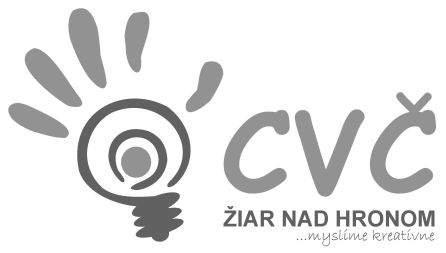 CENTRUM VOĽNÉHO ČASU ŽIAR NAD HRONOMUl. M. R. Štefánika 17, 965 01 Žiar n/HronomVYHODNOTENIEDňa 15.11.2018 sa uskutočnilo školenie (inštruktáž) pre trénerov súťažných tímov k regionálnemu kolu FLL. Prednášajúcim bol Jozef Šovčik (FLL Slovensko), ktorý prítomných oboznámil s pravidlami, zadaniami k tohtoročnej súťaži FLL. Na školení bol vytvorený priestor aj na diskusiu. Celkový počet prítomných bol 25.  Vypracovala: Mária Lancková                                                                         15.11. 2018